Feb 16, 2017Crusaders, Winter is upon us. Please be sure you have plenty of outdoor gear to enjoy recess and PE every day. That means hats, mittens, boots, winter jacket AND snow pants.
We are thankful for Father Oliver’s short-lived visit with us and we are prepared to send him on his way in a couple weeks to his new parish in White River Junction. Please help by joining us in a coin drop collection in support of one of Father’s car payment as a sendoff.  His party is Feb 26 at noon at St Theresa’s Hall in Orleans.  

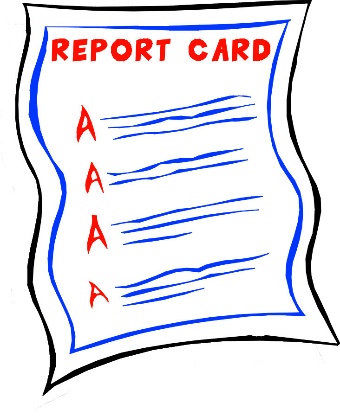 There is a change on the menu on March 15; we will be serving meatball subs.  If you need to make an order or cancel your order, please advise the office.  

Report card conference sign-up confirmations are enclosed.  If you did not return a slip, you've been assigned a time to come get your report card and meet the teachers. Grades close this week and report cards will be issued next Wednesday and Thursday.  See you then.  

February 27 - March 3 is our school vacation. Enjoy your family. Please be thinking of recruiting for next year by inviting prospective students to shadow a Saint Paul’s Catholic student on March 6 or 7th. Registration and enrollment will open in early March for the 2017- 2018 school year, by electronic means called RenWeb.  More details to follow.  
March 15 – is the celebration of our 120th day of school.  The Bishop is coming to offer a special mass for our community.  Please join us at 1:45 for our school ‘s blessing.  Your family’s help in soliciting a $120 donation toward our anniversary year would be greatly appreciated.  We have 98 to date.  